2022成人高考专升本《哲学》模拟题(二)获取完整试题请扫描下方二维码，添加老师微信免费领取！（还有更多成考试题资料……）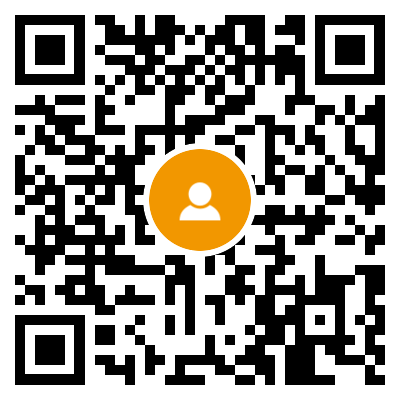 　　【答案】　　1.D本题考查了辩证唯物主义关于运动与物质的关系的观点。辩证唯物主义认为,运动是物质的根本属性和存在方式,物质和运动是不可分割的。一方面,物质离不开运动,因为任何物质都是运动着的物质,运动是一切物质的存在方式,不运动的物质是不存在的,设想脱离运动的物质是形而上学的错误观点。另一方面,运动离不开物质,因为任何运动都是物质的运动,运动是物质的根本属性,物质是一切运动的承担者和主体,无物质的运动也是不存在的,设想脱离物质的运动是唯心主义的错误观点。　　2.A本题考查了列宁对物质的定义。列宁认为,“物质是标志客观实在的哲学范畴,这种客观实在是人通过感觉感知的,它不依赖于我们的感觉而存在,为我们的感觉所复写、摄影、反映。”由此表明,列宁的物质定义认为,物质的唯一特性是其客观实在性,它是一切物质的共性。　　3.B本题考查了唯物主义的认识论.唯物主义认为,世界的本源是物质,意识是物质的派生物,物质决定意识,意识是对物质的能动反映。反映到认识论上,唯物主义认为,认识是主体对客观世界的能动反映。　　4.C运动是物质的固有属性和存在方式，这是对运动的辩证唯物主义理解.　　5.C此题是考查对哲学物质概念特性的确认。“物质”范畴是唯物主义哲学关于世界本原和统一性的最高抽象。但对世界本原“物质”的解释和理解各种唯物主义又有区别。古代朴素唯物主义依据对自然现象的笼统直观把物质归结为一种或几种。看得见、摸得着的实物(选项A):而近代形而上学唯物主义根据当时自然科学关于原子是物质最小单位的认识，把物质归结为自然科学上的物质结构和具体形态(选项B);辩证唯物主义从无限多样的物质现象中抽象出共同的本质，从哲学上做了最高概括，指出客观实在性，即“不以人的意志为转移”(选项C)的性质是物质的本质规定，唯一特性。　　6.A.辩证唯物主义所讲的静止是运动的一种特殊状态。物质世界是绝对运动与相对静止的统一。